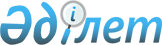 2010-2011 оқу жылына техникалық және кәсіптік, орта білімнен кейінгі білім беретін оқу орындарына мамандар даярлауға арналған мемлекеттік білім беру тапсырысын бекіту туралы
					
			Күшін жойған
			
			
		
					Ақтөбе облыстық әкімдігінің 2010 жылғы 3 маусымдағы № 178 қаулысы. Ақтөбе облысының Әділет департаментінде 2010 жылғы 24 маусымда № 3336 тіркелді. Күші жойылды - Ақтөбе облысының әкімдігінің 2014 жылғы 11 желтоқсандағы № 443 қаулысымен. Күші жойылды - Ақтөбе облысының әкімдігінің 11.12.2014 № 443 қаулысымен     Ескерту. Күші жойылды - Ақтөбе облысының әкімдігінің 11.12.2014 № 443 қаулысымен.



      Қазақстан Республикасының 2001 жылғы 23 қаңтардағы № 148 «Қазақстан Республикасындағы жергілікті мемлекеттік басқару және өзін - өзі басқару туралы» Заңының 27-бабы 1-тармағының 15) тармақшасына және Қазақстан Республикасы Үкiметiнiң 2010 жылғы 31 наурыздағы № 259 қаулысымен бекітілген Өңiрлiк жұмыспен қамту және кадрларды қайта даярлау стратегиясын iске асыру шеңберiнде облыстық бюджеттерге, Астана және Алматы қалаларының бюджеттерiне берiлетiн ағымдағы нысаналы трансферттер мен нысаналы даму трансферттерiн және республикалық ұйымдарға бөлiнетiн қаражатты пайдалану ережесi 19-тармағына сәйкес Қазақстан Республикасының 2007 жылғы 27 шілдедегі № 319 «Білім туралы» Заңы 6-бабы 2-тармағының 8) тармақшасын, 8-бабының 2-тармағын іске асыру мақсатында облыс әкімдігі ҚАУЛЫ ЕТЕДІ:

      1. 

2010-2011 оқу жылына республикалық және облыстық бюджеттің қаржысы есебінен колледждерде және кәсіптік лицейлерде мамандар даярлауға арналған мемлекеттік білім беру тапсырысы осы қаулыға қосымшаға сәйкес бекітілсін.

      2. 

«Ақтөбе облысының қаржы басқармасы» ММ (С.Еңсегенұлы) колледждерді және кәсіптік лицейлерді уақытында қаржыландыруды қамтамасыз етсін.

      3. 

Осы қаулының орындалуын бақылау облыс әкімінің орынбасары С.Қ.Нұрқатоваға жүктелсін.

      4. 

Осы қаулы алғаш рет ресми жарияланғаннан кейін он күнтізбелік күн өткен соң қолданысқа енгізіледі.

 

  2010-2011 оқу жылына облыстық бюджеттің қаржысы есебінен колледждерде мемлекеттік тапсырысты орналастыру     Ескерту. Қосымшаға өзгерту енгізілді - Ақтөбе облыстық әкімдігінің 2010.10.14 № 307 (алғаш ресми жарияланғаннан кейін күнтізбелік он күн өткен соң қолданысқа енгізіледі) Қаулысымен.

 

  

2010-2011 оқу жылына облыстық бюджеттің қаржысы есебінен кәсіптік лицейлерде мемлекеттік тапсырысты орналастыру

  

2010-2011 оқу жылына республикалық бюджеттің қаржысы есебінен колледждерде мемлекеттік тапсырысты орналастыру     Ескерту. Кесте жаңа редакцияда - Ақтөбе облыстық әкімдігінің 2010.10.14 № 307 (алғаш ресми жарияланғаннан кейін күнтізбелік он күн өткен соң қолданысқа енгізіледі) Қаулысымен.

 

 
					© 2012. Қазақстан Республикасы Әділет министрлігінің «Қазақстан Республикасының Заңнама және құқықтық ақпарат институты» ШЖҚ РМК
				      Облыс әкімінің

      міндетін атқарушыІ.Өмірзақов

Облыс әкімдігінің 

2010 жылғы 3 маусымдағы

№ 178 қаулысына

қосымша №КодыМамандығыБіліктілігіОқыту тіліОқушыларОқушылар№КодыМамандығыБіліктілігіОқыту тілі9 сынып11 сыныпАқтөбе гуманитарлық колледжі
10111033Негізгі орта білімМатематика мұғаліміқазақша25-20101013Мектепке дейінгі тәрбиие және білім беруМектепке дейінгі ұйымдардың тәрбиешісіқазақша252530101013Мектепке дейінгі тәрбиие және білім беруМектепке дейінгі тәрбиие және білім беруорысша2540108013Музыкалық білім беруМектепке дейінгі және негізгі орта білім беру ұйымдарындағы музыка мұғаліміқазақша-2550403013Әлеуметтік-мәдени қызмет және халық көркем шығармашылығыҰйымдастырушы, педагогқазақша25-60401013Кітапхана ісіКітапханашысықазақша2570402013Дизайн (бейіндері бойынша)Дизайнерқазақша25-81305023Ақпараттық жүйелер (қолдану салалары бойынша)Техник- бағдарламашықазақша25-Барлығы: 22517550Ақтөбе көлік, коммуникация және жаңа технология колледжі
90904033Темір жол электротехникалық жүйелерін электрмен жабдықтау, пайдалану, техникалық қызмет көрсету және жөндеуЭлектромеханикқазақша25-101107043Көтергіш көлік, құрылыс, жол машиналары мен жабдықтарын техникалық пайдалану (салалары бойынша)Техник-механикқазақша25-111108213Темір жол жылжымалы құрамдарын пайдалану, жөндеу және техникалық қызмет көрсету (түрлері бойынша)Электромеханикқазақша25-121108213Темір жол жылжымалы құрамдарын пайдалану, жөндеу және техникалық қызмет көрсету (түрлері бойынша)Электромеханикорысша25-131203053Теміржол көлігінде тасымалдауды ұйымдастыру және қозғалысты басқаруТехникқазақша25141203053Теміржол көлігінде тасымалдауды ұйымдастыру және қозғалысты басқаруТехникорысша25-151311013Теміржол көлігінің транспортының жедел технологиялық байланысының құрылғыларын пайдалануБайланыс электромеханигіқазақша25-161302033Автоматтандыру және басқару (бейіндері бойынша)Электромеханикқазақша25-171303043Темір жол көлігіндегі автоматика, телемеханика және қозғалысты басқаруЭлектромеханикқазақша25-181303043Темір жол көлігіндегі автоматика, телемеханика және қозғалысты басқаруЭлектромеханикорысша25-191409053Темір жол құрылысы, жол және жол шаруашылығыҚұрылысшы- техникқазақша25201410013Автомобиль жолдары мен аэродромдар құрылысыҚұрылысшы- техникқазақша25-210705113Пайдалы қазбалар кеніштерін жер астында өндіруТехник- технологорысша25-220707193Тау кен электромеханикалық жабдықтарына техникалық қызмет көрсету және жөндеуЭлектромеханикорысша25-Барлығы: 350350-Ақтөбе байланыс және электротехника колледжі
231306093Радиоэлектроника және байланысБайланыс технигіқазақша25-241306123Радиоэлектроника және байланысБайланыс технигіорысша25-250901043Электр станциялар мен желілер электрожабдықтары (түрлері бойынша)Техник- электрикқазақша2525260910043Электрлік және электромеханикалық жабдықтар (түрлері бойынша)Электромеханикорысша25-271013073Машина жасаудағы механикалық өндеу, бақылау-өлшеу аспаптары және автоматикаТехник-механикқазақша25-280906033Жылу электр станцияларының жылуэнергетикалыққондырғыларыТехник- энергетикқазақша25-291309043Оптикалық және электронды құрал- жабдықтарБайланыс технигіқазақша25-Барлығы: 20017525Ақтөбе медицина колледжі
300301013Емдеу ісіФельдшерқазақша75-310301013Емдеу ісіФельдшерорысша25-320302033Мейірбике ісіЖалпы тәжірибе мейірбикесіқазақша50-330302033Мейірбике ісіЖалпы тәжірибе мейірбикесіорысша25-340304023СтоматологияДантистқазақша25-350304023СтоматологияДантисторысша25-360305013Зертханалық диагностикаМедициналық лаборантқазақша25-Барлығы: 250250-Ақтөбе А.Қ.Жұбанов атындағы музыкалық колледжі
370407013Ән салуАкадемиялық ән салу әртісі, ансамбль солисіқазақша5-380407023Ән салуБалалар музыка мектебінің оқытушысы, домбырамен халықтық ән салатын әртісқазақша3-390406013Музыка теориясыБалалар музыка мектебінің оқытушысыорысша2-400404013Аспапта орындау және музыкалық өнер эстрадасы. ФортепианоБалалар музыка мектебінің оқытушысы, оркестр, ансамбль әртісі (жетекші)орысша5-410404023Аспапта орындау және музыкалық өнер эстрадасы. Үрмелі және соқпалы аспаптарБалалар музыка мектебінің оқытушысы, оркестр, ансамбль әртісі (жетекші)орысша3-420404023Аспапта орындаушылық және эстрада музыка өнері. Үрмелі және соқпалы аспаптарБалалар музыка мектебінің оқытушысы, оркестр, ансамбль әртісі (жетекші)қазақша3-430404023Аспапта орындаушылық және эстрада музыка өнері. Шекті аспаптарБалалар музыка мектебінің оқытушысы, оркестр, ансамбль әртісі (жетекші) орысша2-440404033Аспапта орындаушылық және эстрада музыка өнері. Қазақ ұлттық аспаптарБалалар музыка мектебінің оқытушысы, оркестр, ансамбль әртісі (жетекші) қазақша16-450404033Аспапта орындаушылық және эстрада музыка өнері. Орыс ұлттық аспаптарБалалар музыка мектебінің оқытушысы, оркестр, ансамбль әртісі (жетекші)қазақша2-460405013Хор дирижерлік етуОқытушы, хормейстерорысша9-Барлығы: 5050-Ақтөбе ауылшаруашылық колледжі
471502033АгрономияАгрономқазақша25-481201123Автомобиль көлігіне техникалық қызмет көрсету, жөндеу және пайдалануТехник-механикорысша25-491510043Ауыл шаруашылығын механикаландыруТехник-механикқазақша25-500902033Электрмен қамтамасыз ету (салалары бойынша)Техник- электрикқазақша25-510902033Электрмен қамтамасыз ету (салалары бойынша)Техник- электрикорысша25-520518033Есеп және аудит (салалары бойынша)Экономист- бухгалтерқазақша2525530518033Есеп және аудит (салалары бойынша)Экономист- бухгалтерорысша25-541511033Жерге орналастыруТехникқазақша-25551513053ВетеринарияВетеринарлық фельдшерқазақша2525560601023Метрология, стандарттау және сертификаттау (салалары бойынша)Техник- метрологорысша25-571226043Тамақтандыру кәсіпорындары тағамдарының технологиясы және олардың өндірісін ұйымдастыруТехник- технологқазақша25-581226043Тамақтандыру кәсіпорындары тағамдарының технологиясы және олардың өндірісін ұйымдастыруТехник- технологорысша25-590103023Дене тәрбиесі және спортДене тәрбиесі және спорт пәнінің мұғаліміқазақша2525600103023Дене тәрбиесі және спортДене тәрбиесі және спорт пәнінің мұғаліміорысша25-611304043Есептеу техникасы және бағдарламалық қамтамасыз ету (түрлері бойынша)Техник- бағдарламашықазақша-25621508053Орман шаруашылығы, бақ-саябақ және ландшафты құрылыстар (түрлері бойынша)Орманшықазақша-25Барлығы: 475325150Ақтөбе политехникалық колледжі
630902033Электрмен қамтамасыз ету (салалары бойынша)Техник- электрикқазақша25-641302023Автоматтандыру және басқару (бейіндері бойынша)Техник- электромеханикқазақша25-650104013Кәсіптік білім беру (салалары бойынша)Өнеркәсіптік оқыту шебері, техник (барлық аталымдар бойынша) қазақша-25660104013Кәсіптік білім беру (салалары бойынша)Өнеркәсіптік оқыту шебері, техник- технолог (барлық аталымдар бойынша) қазақша-25Барлығы:1005050Ойыл аграрлық колледжі
671513063ВетеринарияВетеринарлық техникқазақша25-681510043Ауыл шаруашылығын механикаландыруТехник-механикқазақша25-690518023Есеп және аудит (салалары бойынша)Бухгалтер- ревизор (аудитор)қазақша-25701304043Есептеу техникасы және бағдарламалық қамтамасыз ету (түрлері бойынша)Техник- бағдарламашықазақша25-Барлығы: 1007525"Рауан" көпсалалы колледжі
710101013Мектепке дейінгі тәрбие және білім беруМектепке дейінгі ұйымдардың тәрбиешісіқазақша2525720101013Мектепке дейінгі тәрбие және білім беруМектепке дейінгі ұйымдардың тәрбиешісіорысша2525Барлығы: 1005050Ақтөбе кооперативтік колледжі
730101013Мектепке дейінгі тәрбие және білім беруМектепке дейінгі ұйымдардың тәрбиешісіқазақша25-740101013Мектепке дейінгі тәрбие және білім беруМектепке дейінгі ұйымдардың тәрбиешісіорысша25-Барлығы: 5050-Ақтөбе гуманитарлық-техникалық әмбебаб мультипрофильдік колледжі
750101013Мектепке дейінгі тәрбие және білім беруМектепке дейінгі ұйымдардың тәрбиешісіқазақша2525Барлығы: 502525Барлығы: 19501575375№КодыМамандығыБіліктілігіОқыту тіліОқушылар саныОқушылар саны№КодыМамандығыБіліктілігіОқыту тілі9 сынып11 сынып№ 1 КЛ
11401032Үйлер мен ғимараттарды салу және пайдалануҚұрылыс столяры, тас қалаушы, балташықазақша25-21401032Үйлер мен ғимараттарды салу және пайдалануҚұрылыс столяры, тас қалаушы, балташыорысша25-31114042Пісіру ісі (түрлері бойынша)Электргазымен пісірушіқазақша25-41114042Пісіру ісі (түрлері бойынша)Электргазымен пісірушіорысша252550910032Электрлік және электромеханикалық жабдықтар (түрлері бойынша)Жарықтандыру және жарықтандыру желілеріқазақша25-60910032Электрлік және электромеханикалық жабдықтар (түрлері бойынша)Жарықтандыру және жарықтандыру желілеріорысша25-71201011Автокөлікке техникалық қызмет көрсету, жөндеу және пайдалануЖүргізуші, автокөлік жөндеуші слесарьорысша25-80508012Тамақтандыруды ұйымдастыруАспазшы, кондитерорысша25-90508012Тамақтандыруды ұйымдастыруАспазшы, кондитерқазақша25-101304012Есептеу техникасы және бағдарламалық қамтамасыздандыруЭлектронды- есептеу машиналарының операторықазақша25-Барлығы: 27525025№ 2 КЛ
111109012Токарлық іс және металл өңдеу (түрлері бойынша)Токарьорысша20-121211032Тігін өндірісі және киімдері моделдеуТішіншіорысша20-130503012Слесарлық ісЭлектр құрал-жабдықтарын жөндеуші слесарь- электрикорысша45-141414032Жиһаз өндірісі (түрлері бойынша)Ағаш өңдеу станоктары станокшысыорысша2530151401072Үйлер мен ғимараттарды салу және пайдалануАрматуршықазақша50-161112022Өнеркәсіп машиналары және жабдықтарын пайдалануМеханикалық жинақтау жұмысының слесарыорысша5060171403082Ішкі санитарлық- техникалық құрылғыларды, вентиляциялар мен инженерлік жүйелерді монтаждау және пайдалану (түрлері бойынша)Газоэлектрмен пісірушіорысша-30181401042Үйлер мен ғимараттарды салу және пайдалануСылақшыорысша20-191401022Үйлер мен ғимараттарды салу және пайдалануБалташыорысша2030Барлығы: 400250150№ 3 КЛ
200508012Тамақтандыруды ұйымдастыруАспазшы, кондитерорысша50-210508012Тамақтандыруды ұйымдастыруАспазшы, кондитерқазақша25-220508012Тамақтандыруды ұйымдастыруАспазшы, калькуляторқазақша-25230513032МаркетингБақылаушы- кассир, сатушыорысша25-241211062Тігін өндірісі және киімдерді моделдеуТігіншіорысша25-251211062Тігін өндірісі және киімдерді моделдеуТігіншіқазақша25-261211072Тігін өндірісі және киімдерді моделдеуМодельер- пішушіқазақша-25Барлығы: 20015050№ 4 КЛ
270709012Пайдалы қазбаларды байыту (кенбайыту)Елекші, ұнтақтаушы, концентраторшы, диірмен машинисіорысша25-280707062Тау кен электромеханикалық жабдықтарына техникалық қызмет көрсету және жөндеуҚұрал- жабдықтарды жөндейтін кезекші электрослесарь (слесарь)орысша50-290712012Жер асты ғимараттарының құрылысыҚазу кешенінің машинисі, қазба жүргізуші, жер асты тау-кен жұмысшысықазақша25-300508012Тамақтандыруды ұйымдастыруАспазшы, кондитерорысша25-Барлығы: 125125-№ 5 КЛ
311401032Үйлер мен ғимараттарды салу және пайдалануҚұрылыс столяры, тас қалаушы, балташықазақша25-321504062Ферма шаруашылығы (бейіндері бойынша)Ауыл шаруашылық өндірісі тракторшы- машинисі, ауыл шаруашылығында машиналары мен тракторды іске қосушы, автомобиль жүргізушісі, слесарь жөндеушіқазақша25-331114042Пісіру ісі (түрлері бойынша)Электргазымен пісірушіорысша25-341504042Ферма шаруашылығы (бейіндері бойынша)Аспазшы, сатушы

 қазақша25-351304012Есептеу техникасы және бағдарламалық қамтамасыздандыру (түрлері бойынша)Электронды- есептеу машиналарының операторықазақша25-Барлығы: 125125-№ 6 КЛ
360508012Тамақтандыруды ұйымдастыруАспазшы, кондитерорысша25-371402102Жол-құрылыс машиналарын техникалық пайдалану (түрлері бойынша)Бір ожаулық экскаватор машинисіқазақша25-381402162Жол-құрылыс машиналарын техникалық пайдалану (түрлері бойынша)Автомобиль кранының машинисіорысша-25391201011Автокөлікке техникалық қызмет көрсету, жөндеу және пайдалануЖүргізуші, автокөлік жөндеуші слесарьорысша25-401201011Автокөлікке техникалық қызмет көрсету, жөндеу және пайдалануЖүргізуші, автокөлік жөндеуші слесарьқазақша5025411401202Үйлер мен ғимараттарды салу және пайдалануҚұрғақ әдіс құрылысынының маманықазақша2525421401012Үйлер мен ғимараттарды салу және пайдалануТас қалаушы, балташықазақша25-Барлығы: 25017575431108062Темір жол жылжымалы құрамдарын пайдалану, жөндеу және техникалық қызмет көрсету (түрлері бойынша)Тепловоз машинисінің көмекшісіқазақша25-441108062Темір жол жылжымалы құрамдарын пайдалану, жөндеу және техникалық қызмет көрсету (түрлері бойынша)Тепловоз машинисінің көмекшісіорысша25-451108012Темір жол жылжымалы құрамдарын пайдалану, жөндеу және техникалық қызмет көрсету (түрлері бойынша)Вагондарды қараушықазақша25-461108012Темір жол жылжымалы құрамдарын пайдалану, жөндеу және техникалық қызмет көрсету (түрлері бойынша)Вагондарды қараушыорысша25-471303022Темір жол көлігіндегі автоматика, телемеханика және қозғалысты басқаруСигнал беру, орталықтандыру және блоктау құрылғыларына қызмет көрсету және жөндеу электромонтерыорысша25-481202052Көлікті тасымалдауды ұйымдастыру және қозғалысты басқару (салалары бойынша)Тасымалдау құжаттарын өңдеу операторыорысша25-491202052Көлікті тасымалдауды ұйымдастыру және қозғалысты басқару (салалары бойынша)Тасымалдау құжаттарын өңдеу операторықазақша25-501108052Темір жол жылжымалы құрамдарын пайдалану, жөндеу және техникалық қызмет көсрету (түрлері бойынша)Жолаушылар вагонының жол серігіорысша-25511109012Токарлық іс және металл өңдеу (түрлері бойынша)Токарьқазаша25-521108192Темір жол жылжымалы құрамдарын пайдалану, жөндеу және техникалық қызмет көсрету (түрлері бойынша)Электрожабдықтарды жөндейтін электрик- слесарықазақша25-Барлығы: 25022525№ 8 КЛ
531401012Үйлер мен ғимараттарды салу және пайдалануТас қалаушы, балташы, құрылыс столярықазақша25-541401042Үйлер мен ғимараттарды салу және пайдалануСылақшы, бояушы, плитамен қаптаушықазақша25-551108062Темір жол жылжымалы құрамдарын пайдалану, жөндеу және техникалық қызмет көсрету (түрлері бойынша)Тепловоз машинисінің көмекшісіорысша25-561114042Пісіру ісі (түрлері бойынша)Электргазымен пісірушіорысша25-570518012Есеп және аудит (салалары бойынша)Бухгалтерқазақша25-580508012Тамақтандыруды ұйымдастыруАспазшыорысша25-Барлығы: 150150№ 9 КЛ
591304012Есептеу техникасы және бағдарламалық қамтамасыздандыру (түрлері бойынша)Электронды- есептеу машиналарының операторықазақша-25601504062Ферма шаруашылығы (бейіндері бойынша)Ауыл шаруашылық өндірісіндегі тракторшы- машинисіқазақша25611401042Үйлер мен ғимараттарды салу және пайдалануСылақшы, бояушыорысша25-620510012Іс қағаздарын жүргізу және мұрағаттану (салалары бойынша)Хатшы-референтқазақша-25Барлығы: 1005050№ 10 КЛ
631504062Ферма шаруашылығы (бейіндері бойынша)Ауыл шаруашылығы өндірісі тракторшы- машинисі, слесарь жөндеушіқазақша25-641501012Ауыл шаруашылығында техникалық қызмет көрсету және жөндеуАуыл шаруашылығы өндірісі тракторшы- машинисі, машина мен механизмдерді пайдалану және жөндеу шеберіқазақша25-651304012Есептеу техникасы және бағдарламалық қамтамасыздандыру (түрлері бойынша)Электронды- есептеу машиналарының операторықазақша25Барлығы: 7575№ 11 КЛ
661108062Темір жол жылжымалы құрамдарын пайдалану, жөндеу және техникалық қызмет көсрету (түрлері бойынша)Тепловоз машинисінің көмекшісіқазақша25-671114042Пісіру ісі (түрлері бойынша)Электргазымен пісірушіқазақша25-680508012Тамақтандыруды ұйымдастыруАспазшы, кондитерқазақша25-691401032Үйлер мен ғимараттарды салу және пайдалануҚұрылыс столярықазақша-25700518012Есеп және аудит (салалары бойынша)Бухгалтерқазақша-25Барлығы: 1257550№ 12 КЛ
711504062Ферма шаруашылығы (бейіндері бойынша)Ауыл шаруашылығы өндірісі тракторшы- машинисі, автомобиль жүргізушісі, слесарь жөндеушіқазақша25-720518012Есеп және аудит (салалары бойынша)Бухгалтерорысша25-731401012Үйлер мен ғимараттандыру салу және пайдалануТас қалаушыорысша-25Барлығы: 755025№ 13 КЛ
741504062Ферма шаруашылығы (бейіндері бойынша)Ауыл шаруашылығы өндірісі тракторшы- машинисі, ауыл шаруашылығында машина мен тракторды іске қосушы, автомобиль жүргізушісіорысша28-750518012Есеп және аудит (салалары бойынша)Бухгалтерорысша29-761513012ВетеринарияЖануарларды ветеринарлық өңдеуші оператор, жануарлар мен құстарды қолдан ұрықтандыру операторықазақша-29771401042Үйлер мен ғимараттарды салу және пайдалануСылақшы, бояушыорысша5-781401042Үйлер мен ғимараттарды салу және пайдалануСылақшы, бояушықазақша5-791211032Тігін өндірісі және киімдерді моделдеуТігінші, киім конструкторыорысша5-801211032Тігін өндірісі және киімдерді моделдеуТігінші, киім конструкторықазақша5-810508012Тамақтандыруды ұйымдастыруАспазшы, кондитер, официанторысша29-Барлығы: 13510629№ 14 КЛ
821504082Ферма шаруашылығы (бейіндері бойынша)Автомобиль жүргізушіқазақша25-831304012Есептеу техникасы және бағдарламалық қамтамасыздандыру (түрлері бойынша)Электронды- есептеу машиналарының операторықазақша25-841401022Үйлер мен ғимараттарды салу және пайдалануБалташықазақша25851114042Пісіру ісі (түрлері бойынша)Электргазымен пісірушіқазақша-25Барлығы: 1007525№ 15 КЛ
861504012Ферма шаруашылығы (бейіндері бойынша)Бухгалтер, аспазшы, сатушықазақша25-871504062Ферма шаруашылығы (бейіндері бойынша)Ауыл шаруашылық өндірісі тракторшы- машинисі, ауыл шаруашылығында машина мен тракторды іске қосушы, автомобиль жүргізушісіқазақша25-881504062Ферма шаруашылығы (бейіндері бойынша)Ауыл шаруашылық өндірісі тракторшы- машинисі, ауыл шаруашылығында машина мен тракторды іске қосушы, автомобиль жүргізушісіорысша-25Барлығы: 755025Барлығы: 24601931529№КодыМамандығыБіліктілігіОқыту тіліОқушылар саныОқушылар саны№КодыМамандығыБіліктілігіОқыту тілі9 сынып11 сыныпАқтөбе техникалық колледжі
11201123Автокөлікке техникалық қызмет көрсету, жөндеу, пайдалану Техник - механикқазақша -2521201123Автокөлікке техникалық қызмет көрсету, жөндеу, пайдалану Техник - механикорысша-2530902033Электрмен қамтамасыз ету (салалары бойынша)Техник - электрикқазақша-2541514093Экология және табиғат ресурстарын тиімді пайдалану (салалары бойынша)Экологқазақша-2551202063Көлікте тасымалдауды ұйымдастыру және қозғалысты басқару (салалары бойынша)Техникқазақша-25Барлығы: 125-125Ақтөбе құрылыс- монтаж колледжі
61405043Газбен

жабдықтау жүйелерiнiң

жабдықтарын монтаждау

және пайдалануГаз объектiлерi

жабдықтарын пайдалану

жөнiндегi техникқазақша -2571401213Үйлер мен ғимараттарды салу және пайдалануТехник-құрылысшықазақша -2580902033Электрмен қамтамасыз ету (салалары бойынша)Техник - электрикқазақша-25Барлығы: 75-75Барлығы: 200-200